Инструкция по использованиюэлектронной платформы Учи.Ру.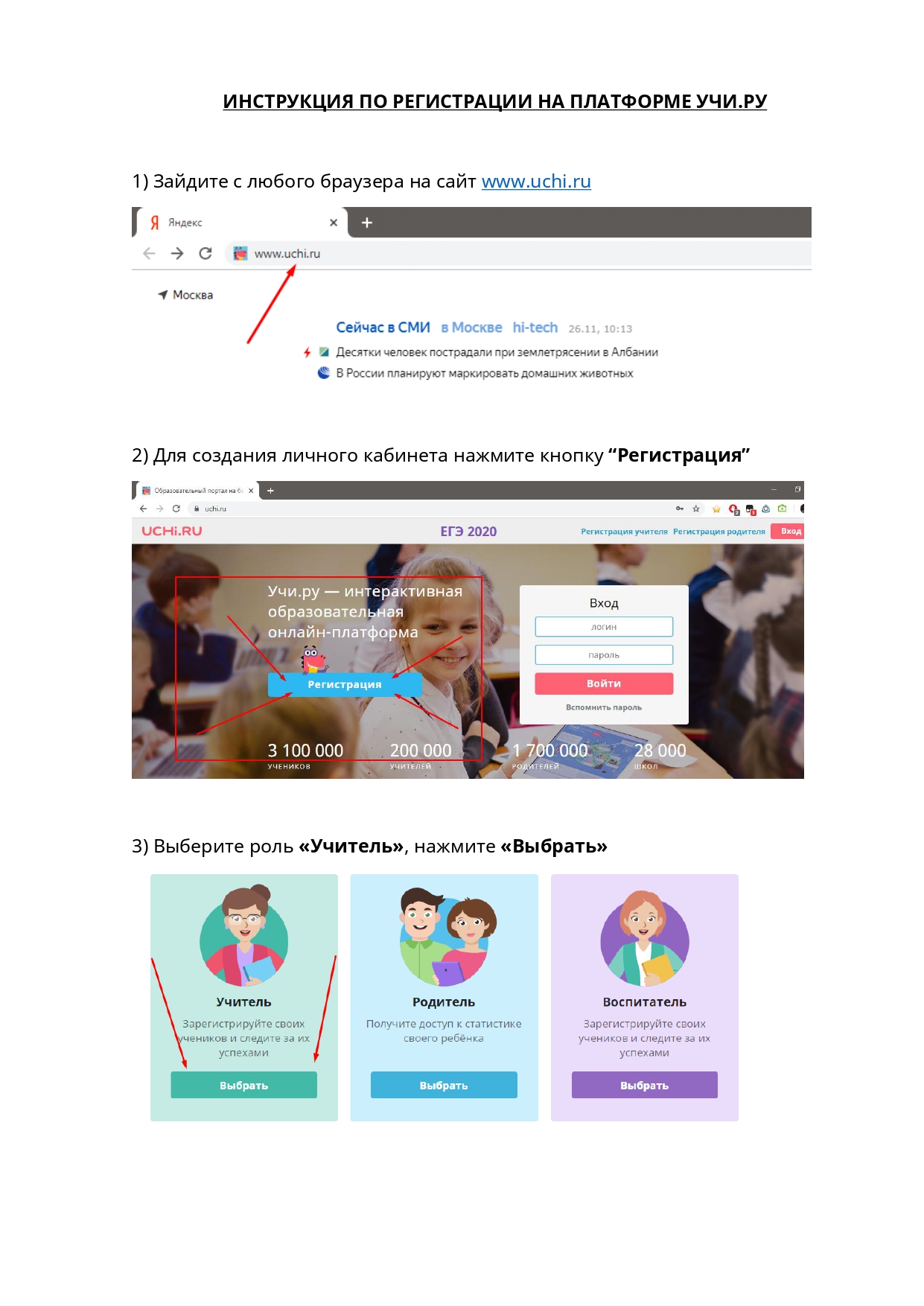 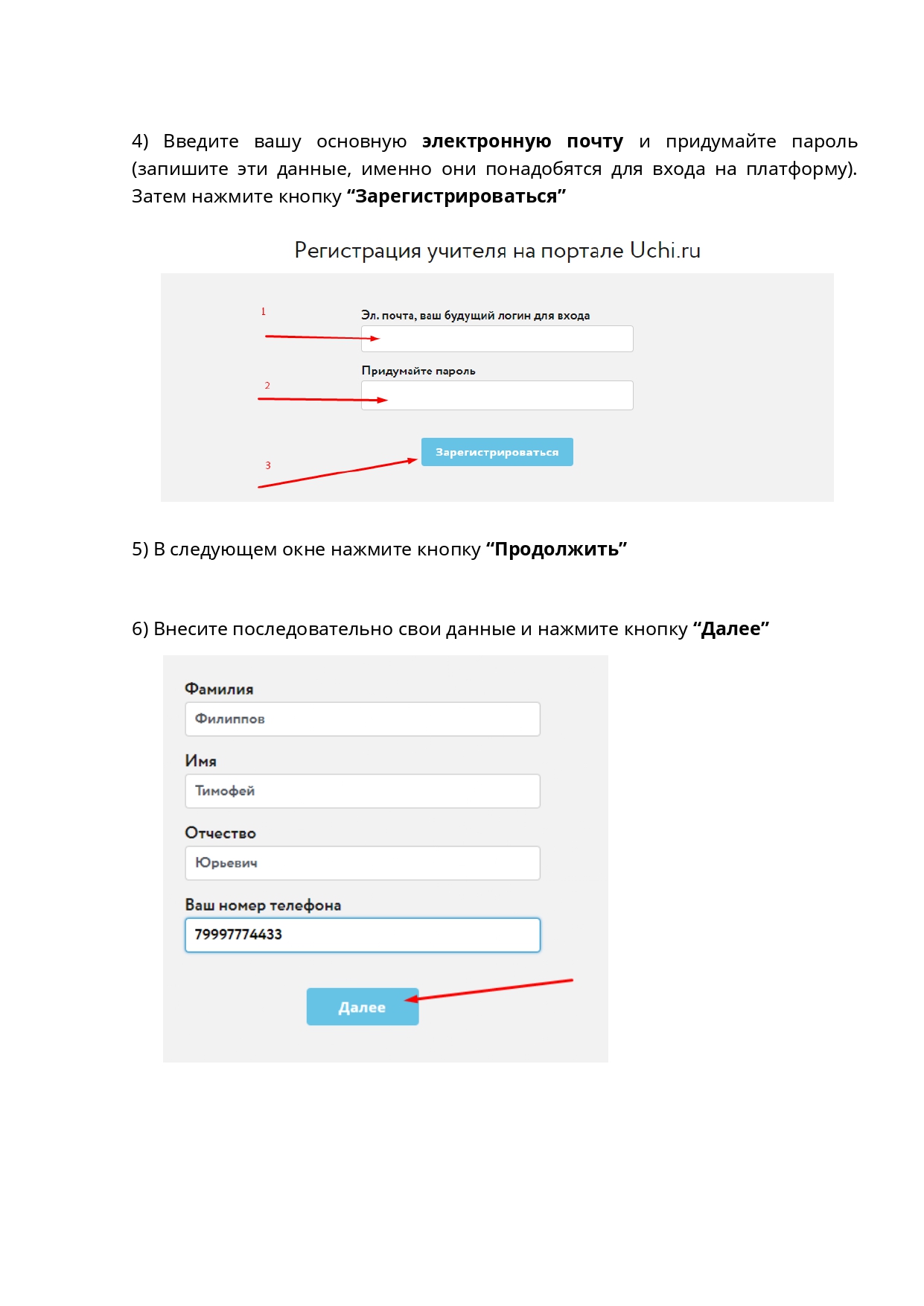 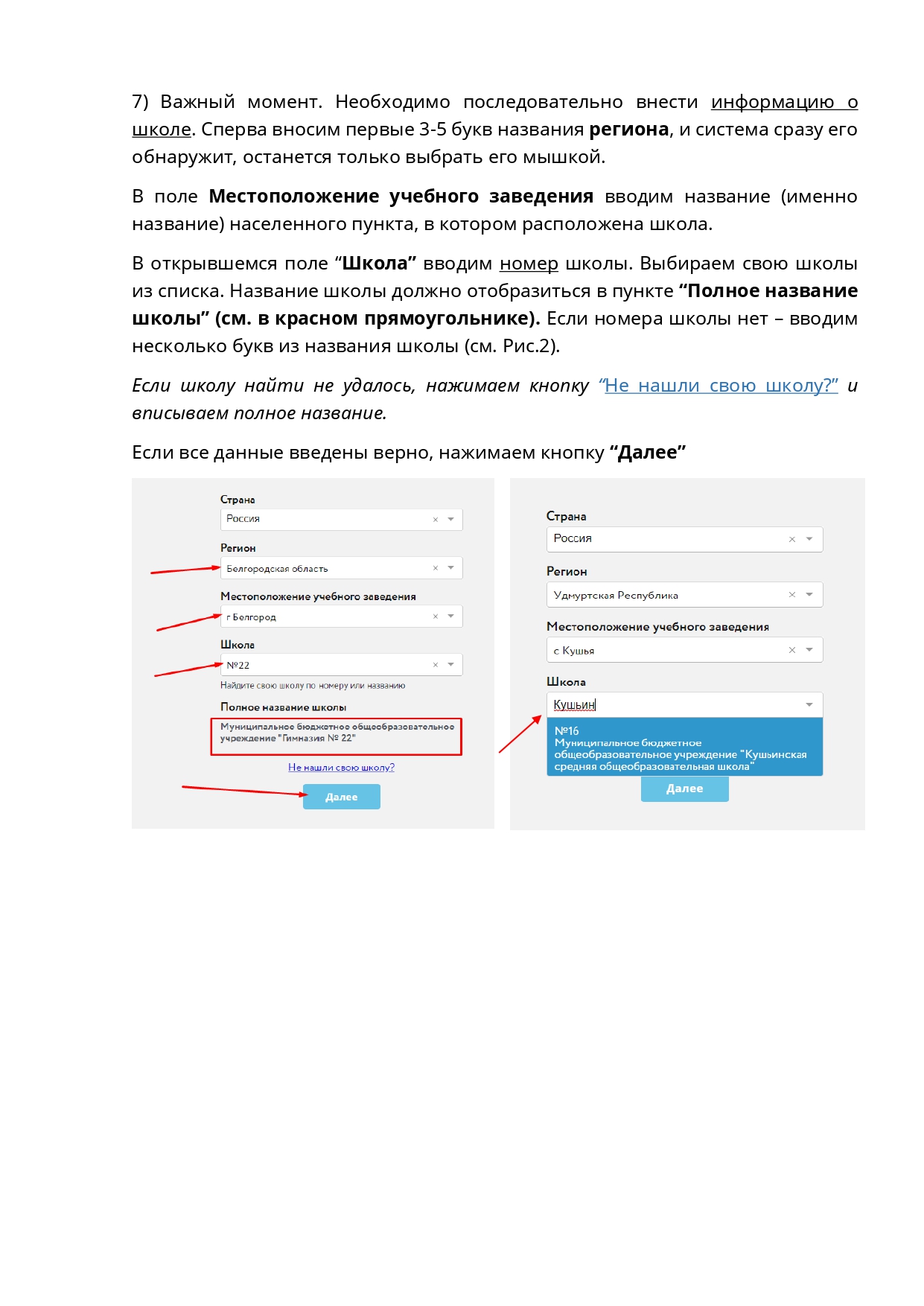 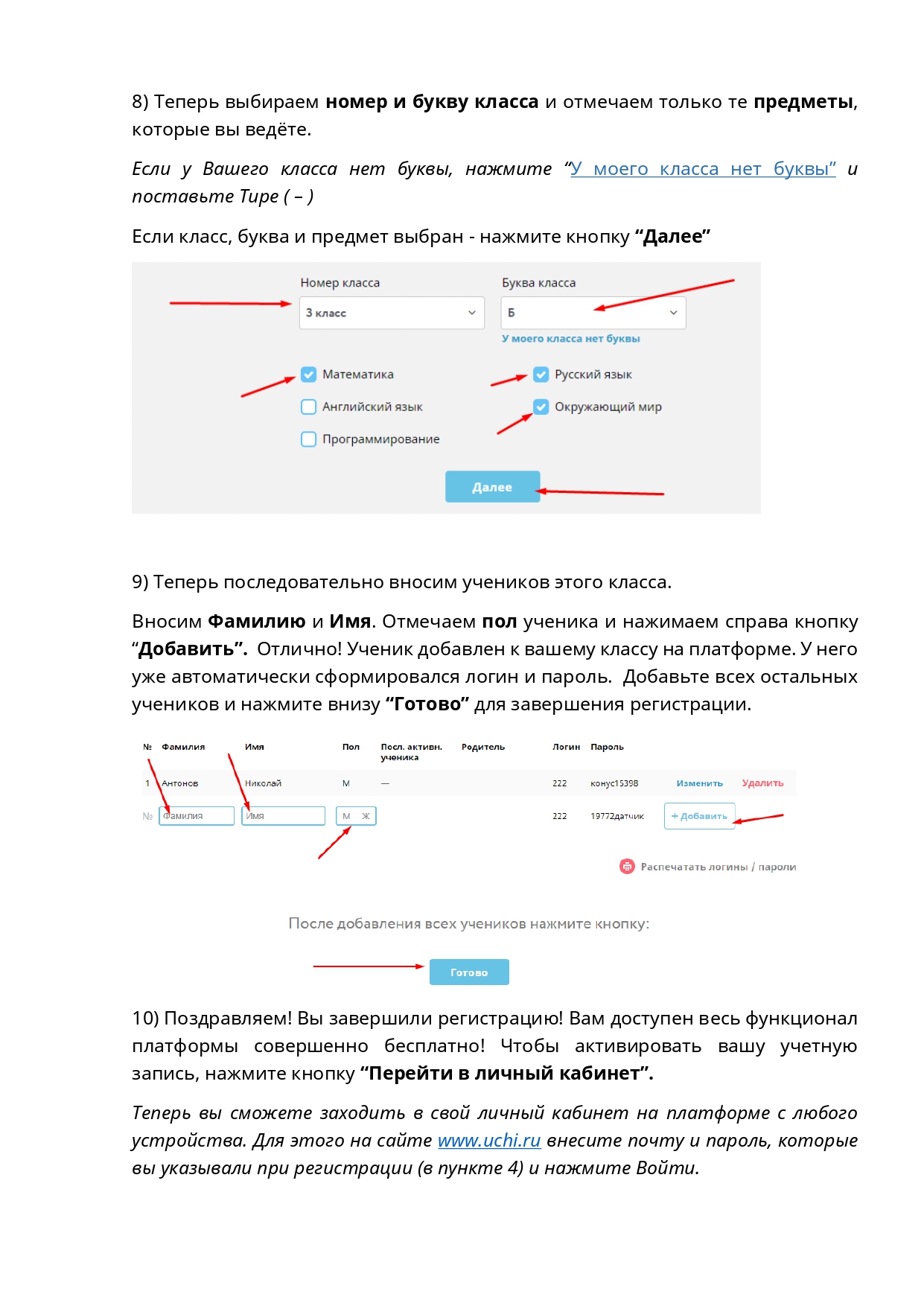 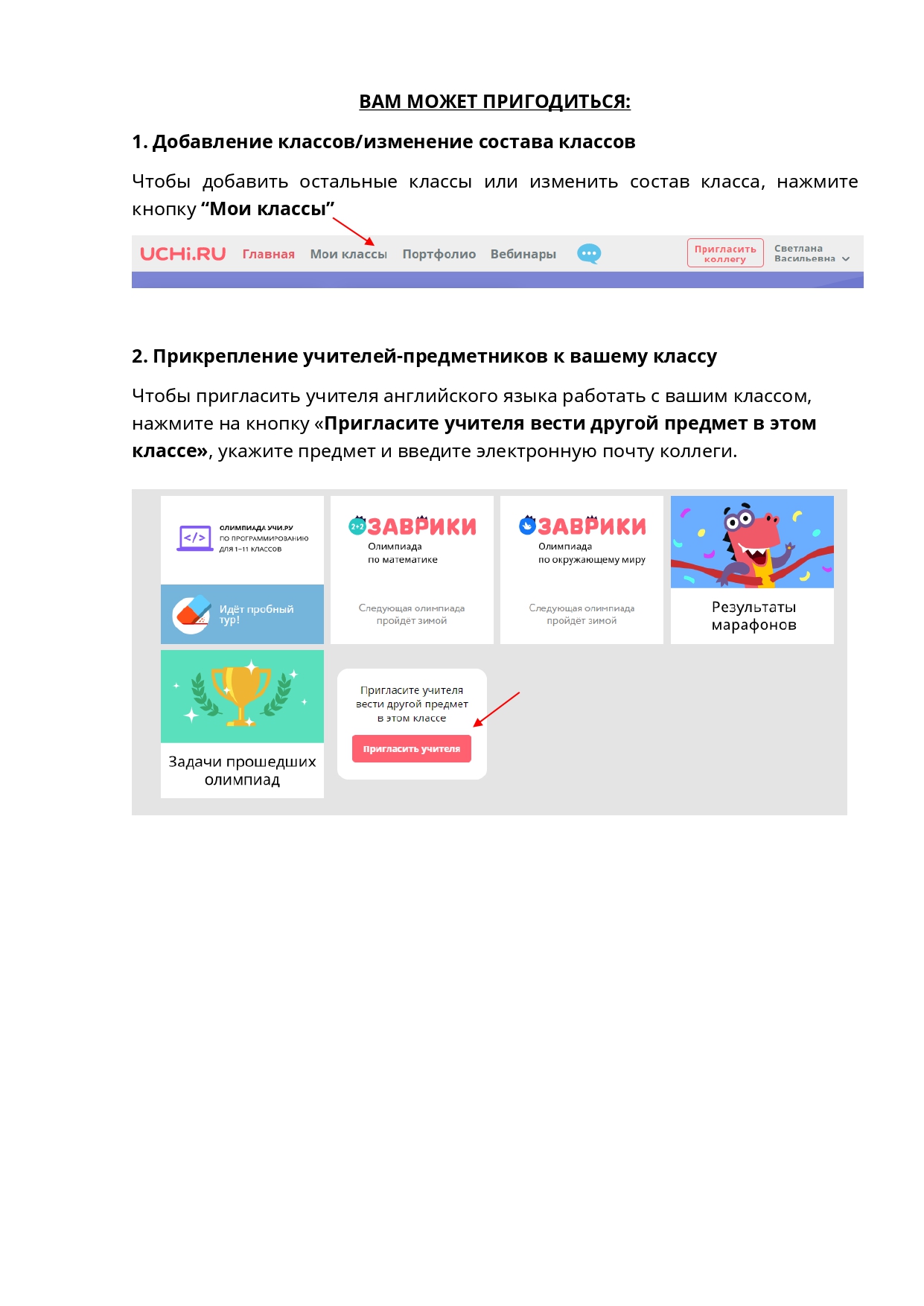 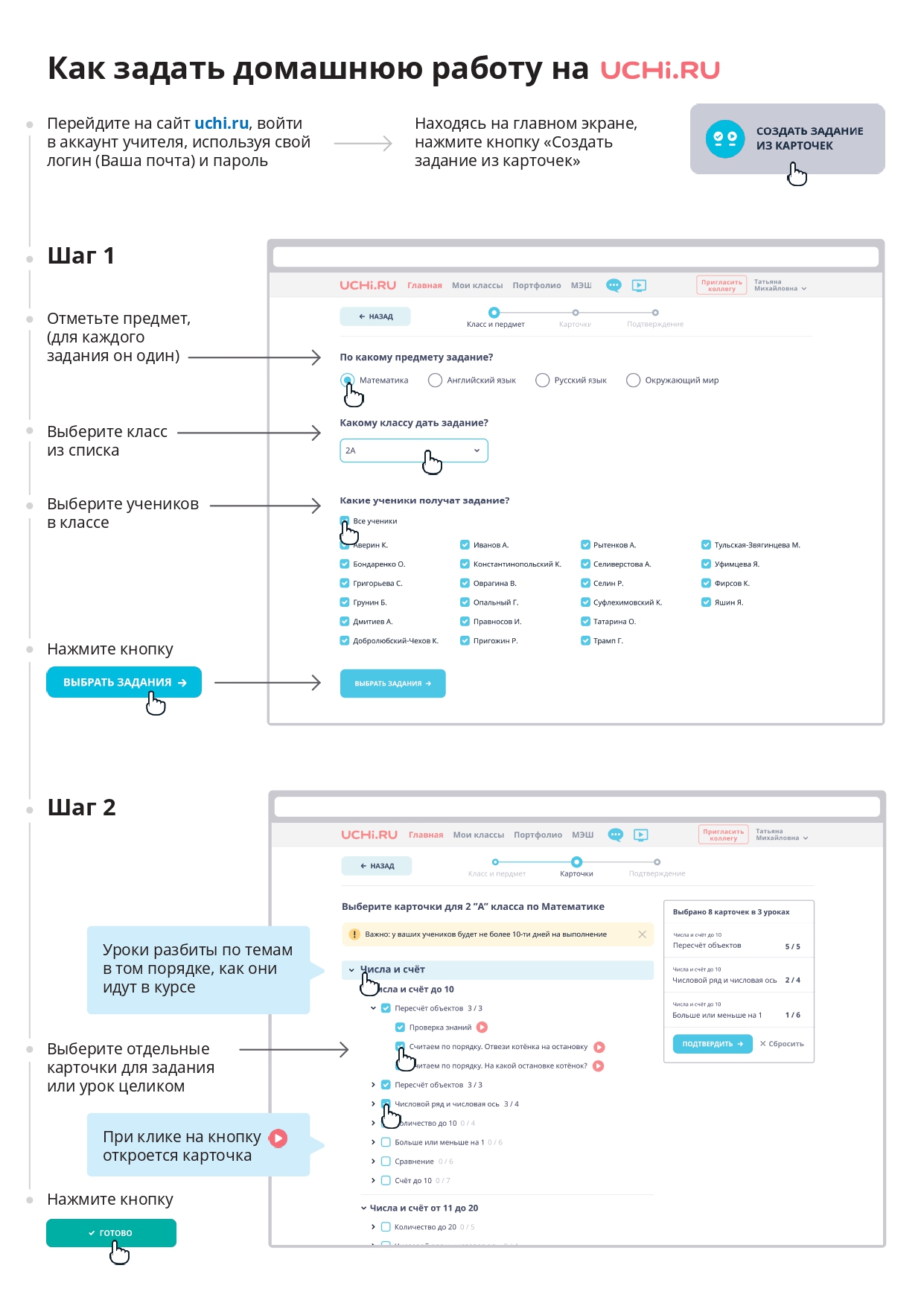 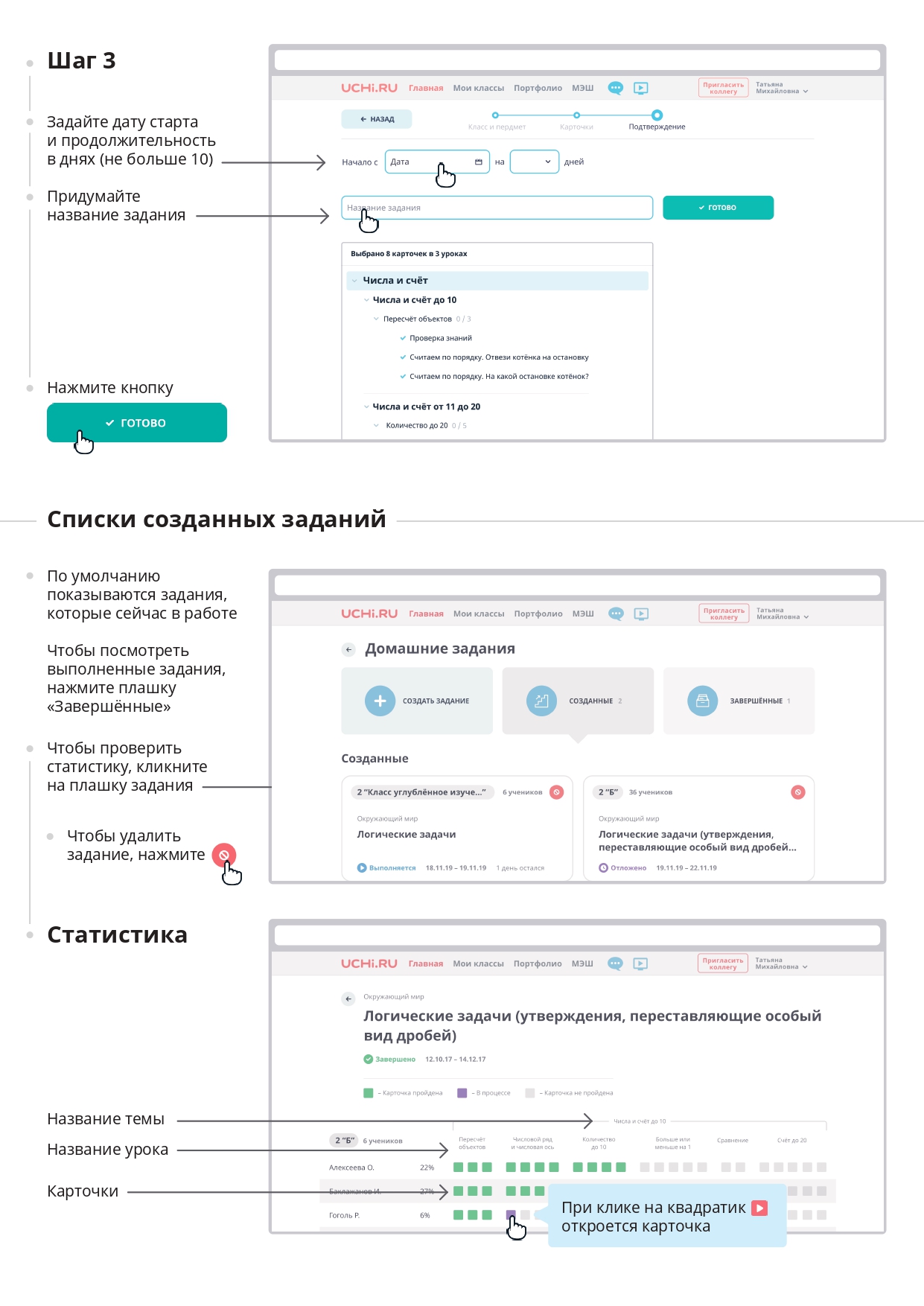 Более подробная информация на сайте https://uchi.ru/ в разделе «Помощь»